BAVINGTON PARISH COUNCILAGENDA PAPERYou are hereby summoned to attend the Annual meeting of Bavington Parish Council to be held on Tuesday 18th May 2021 commencing at 7pm in Great Bavington URC Church meeting room, for the purpose of transacting the business contained within this Agenda. The public are welcome to observe. This will be the first face to face meeting since the Covid-19 pandemic, please see Risk Assessment attached.2021/17	Apologies for Absence2021/18	Election of Chairman2021/19	Election of Vice Chairman2021/20	Disclosure of interests by members regarding agenda itemsMembers are invited to disclose any Disclosable Pecuniary Interests or other personal interests they may have in any of the items of business on the agenda in accordance with the Code of Conduct.2021/21	Approval of minutes taken at the meeting held 4th February 20212021/22	Matters arising from meeting held 4th February 20212021/23	Ray Wind Farm Fund 2021/23/01	To receive information regarding B4RN/B4NTR Broadband matters2021/24	Correspondencehttps://northumberland.moderngov.co.uk/documents/s2141/Public%20Library%20Service%20Consultation.pdfhttps://northumberland.moderngov.co.uk/documents/s2143/App%202.pdf2021/25	Finance2021/25/01	To approve the following payments:NALC – Annual subscription fee - £52.50Came & Company – Annual insurance premium - £218.002021/26	Audit of Accounts year ending 31/3/212021/26/01	To consider and agree any actions arising from the report of the internal auditor2021/26/02	To approve the Governance Statement2021/26/03	To approve the draft annual accounts for 2020/20212021/26/04	To approve the Accounting Statement and explanation of variances2021/26/05	To approve the Exemption Certificate2021/26/06	To confirm public right of inspection dates2021/27	Planning2021/27/01	Planning Applications received 2021/27/02	Approval of Planning Application received2021/27/03	Planning Application withdrawal20/02266/FUL: Land Through North of Caverton Plantation Capheaton – Proposed farm access2021/28	Any other Business2021/29	Date of Next Meeting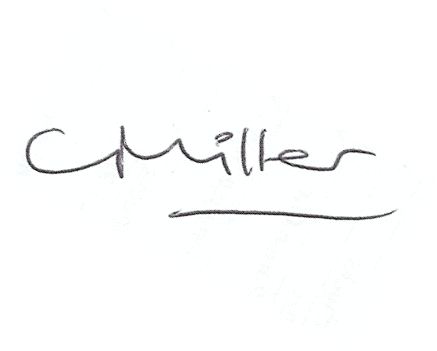 dated this 7th day of May 2021	Claire Miller, Parish ClerkBAVINGTON PARISH COUNCILRISK ASSESSMENT FOR RESUMING FACE-TO-FACE MEETINGSRisk Assessment for Face to Face meetingsMay 2021.Risk Description of RiskMitigation Measures1.Room Set up and DismantlingTransmission from setting out the chairs to hold the meeting.Chairs and surfaces, eg door handles to be  sanitised after use – members to sanitise their own chairs; Clerk/Chairman to undertake sanitisation on other areas.  2. Entering and leaving meetingClose proximity to other members and the public entering and leaving the meeting and contact with doors.Members to enter the meeting and leave in an orderly socially distanced way.Hands to be sanitised on arrival.Controlled, socially distanced, one by one, entry by other attendees. 3. Meeting EnvironmentTransmission through air and touch.Socially distanced seating arrangement.Windows and doors to be left open to facilitate the free flow of air though the meeting room.5. Conduct of MeetingTransfer through touch and airMembers and public to remain socially distanced at all times.Wearing of masks except when speaking.Shouting to be avoided.The circulation of paper documents to be suspended. 6. Wider IssuesMembers do not feel safe attending  face to face meetings. Members to stand when addressing the meeting so their voices will carry better.Need to keep meeting “moving” so it does not last longer than necessary.Track & traceContact details of any members of the public attending to be taken.